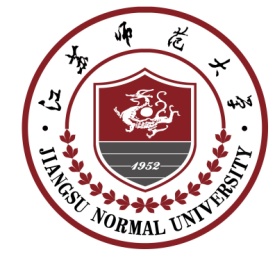 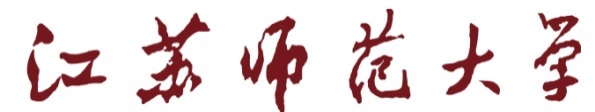 实习鉴定表学院：班级：姓名：学号：日期：江苏师范大学教务处印制附件6：            江苏师范大学实习教学日历附件8：江苏师范大学实习材料提交要求和格式一、提交材料1.实习生实习结束后，学生应主动提交实习周记、实习调查报告、实习小结、实习鉴定表等实习材料。实习材料统一用A4纸打印。按专业、学号装订成册。其他实习材料装订时应包含以下内容：实习材料封面（院系可自行设计）；实习工作计划；实习周记（每周1次）；调查报告；实习总结报告。2.指导教师实习指导教师指导材料装订时应包含以下内容：制定实习指导工作计划；审核实习生实习工作计划意见；审核实习生实习周记、调查报告、实习总结的意见；实习工作总结等。3.学院学院实习材料装订时应包含以下内容：实习大纲、实习指导书、实习计划、实习成绩汇总表（含学生个人信息、实习单位、实习成绩等）、实习座谈会纪要、实习工作总结。二、提交材料的参考格式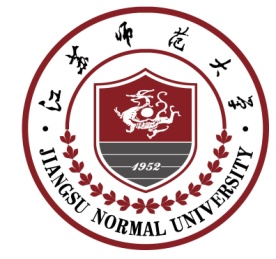 实习材料实习单位：姓名：学院：专业：年级、学号：校内指导教师：校外指导教师：江苏师范大学教务处印制XX实习调查报告-----关于什么的（调查的内容）XX学院    2011级xx专业    11231054    姓名十年树木，百年树人。做为一名即将毕业的大四学生，我于九月至十月中泗阳中学高一十年树木，百年树人。做为一名即将毕业的大四学生，我于九月至十月中泗阳中学高一字体为宋体五号字体正文部分行距如下图：（行居为1.3，从十年树木开始）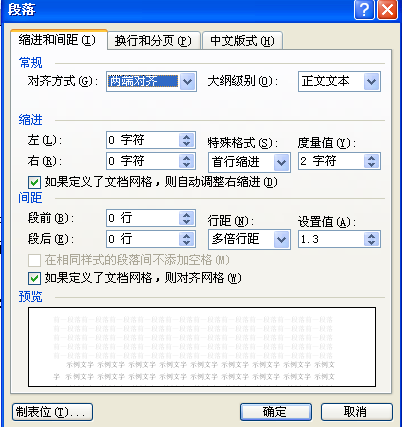 XX实习小结XX学院   2011级xx专业    11231054    姓名实习单位：    实习时间：      校内指导教师：    校外指导教师：十年树木，百年树人。做为一名即将毕业的大四学生，我于九月至十月中泗阳中学高一十年树木，百年树人。做为一名即将毕业的大四学生，我于九月至十月中泗阳中学高一字体为宋体五号字体正文部分行距如下图：（行居为1.3，从十年树木开始）备注：其他材料格式也可参照此格式。实习单位实习单位实习单位实习时间实习时间实习时间       年   月    日  ——      年     月     日       年   月    日  ——      年     月     日       年   月    日  ——      年     月     日       年   月    日  ——      年     月     日       年   月    日  ——      年     月     日       年   月    日  ——      年     月     日       年   月    日  ——      年     月     日       年   月    日  ——      年     月     日实 习 主 要 内 容个人实习小结个人实习小结（包括主要体会、收获、以及存在的不足）个人实习小结（包括主要体会、收获、以及存在的不足）个人实习小结（包括主要体会、收获、以及存在的不足）个人实习小结（包括主要体会、收获、以及存在的不足）个人实习小结（包括主要体会、收获、以及存在的不足）个人实习小结（包括主要体会、收获、以及存在的不足）个人实习小结（包括主要体会、收获、以及存在的不足）个人实习小结（包括主要体会、收获、以及存在的不足）个人实习小结（包括主要体会、收获、以及存在的不足）个人实习小结（包括主要体会、收获、以及存在的不足）个 人 实 习 小 结实习单位意见实习单位意见实习单位意见实习单位意见实习成绩（百分制）实习成绩（百分制）签 字：      （公章）年   月   日签 字：      （公章）年   月   日签 字：      （公章）年   月   日签 字：      （公章）年   月   日学院指导教师意见学院指导教师意见学院指导教师意见学院指导教师意见实习成绩（百分制）实习成绩（百分制）实习成绩（百分制）签 字：             年   月   日签 字：             年   月   日签 字：             年   月   日签 字：             年   月   日学院考核小组意见学院考核小组意见学院考核小组意见学院考核小组意见实习成绩（百分制）实习成绩（百分制）实习成绩（百分制）签 字：    年   月   日签 字：    年   月   日签 字：    年   月   日签 字：    年   月   日实习总评成绩实习总评成绩实习总评成绩实习总评成绩总评成绩总评成绩总评成绩分数分数等级学院领导签字：      （公章）年   月   日学院领导签字：      （公章）年   月   日实习总评成绩实习总评成绩总评成绩总评成绩总评成绩学院领导签字：      （公章）年   月   日学院领导签字：      （公章）年   月   日时间时间实习单位实习内容20   年20   年月  日上午月  日下午月  日上午月  日下午月  日上午月  日下午月  日上午月  日下午月  日下午月  日上午月  日下午